LICKING VALLEY LPDCPROJECT ACTIVITIES FORM(COVID)Please complete the above form, print out a copy and submit it to your LPDC representative prior to beginning the activity.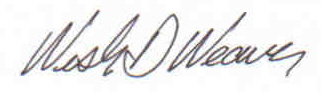 LPDC Pre-approval:  ________________________________       Date: __9/22/20______When the project is finished, return the pre-approval form along with the finished project and an accounting of the dates and time spent on the project (please use project hours form) to your LPDC representative for final approval. LPDC Approval:	Yes _____	No _____	CEUs granted ________________________________________			____________________LPDC Representative						DateName:School:Project title and description:Number of contact hours requested: (You are limited to 30 hours per project.)How does this relate to your professional development plan? (Please reference specific goals from your plan.)